СодержаниеСтр.ОБЩАЯ ИНФОРМАЦИЯСписки, прилагаемые к Оперативному бюллетеню МСЭ: Примечание БСЭ		3Утверждение Рекомендаций МСЭ-Т		4Присвоение зоновых/сетевых кодов сигнализации (SANC): Примечание БСЭ		4План международной идентификации для сетей общего пользования и абонентов:
Примечание БСЭ		5Услуга телефонной связи:Гана (Национальное управление связи (NCA), Аккра)		5Иран (Исламская Республика) (Регуляторный орган связи (CRA), Тегеран)		6Идентификационный номер эмитента (IIN): Примечание БСЭ		10Другие сообщения:Австрия		11Ограничения обслуживания		12Обратный вызов и альтернативные процедуры вызова (Рез. 21 (Пересм. ПК-06))		12ПОПРАВКИ К СЛУЖЕБНЫМ ПУБЛИКАЦИЯМ Список береговых станций и станций специальной службы (Список IV)		13Список идентификационных номеров эмитентов международной карты для расчетов 
за электросвязь		23Коды сетей подвижной связи (MNC) для плана международной идентификации для сетей 
общего пользования и абонентов		24Список кодов МСЭ операторов связи		25Список зоновых/сетевых кодов сигнализации (SANC)		26Список кодов пунктов международной сигнализации (ISPC)		26Национальный план нумерации		27*	Даты публикации следующих Оперативных бюллетеней
относятся только к английскому языку.ОБЩАЯ ИНФОРМАЦИЯСписки, прилагаемые к Оперативному бюллетеню МСЭПримечание БСЭA	Нижеследующие списки были опубликованы БСЭ или БР как Приложения к Оперативному бюллетеню (ОБ) МСЭОБ №1199	Список кодов пунктов международной сигнализации (ISPC) (согласно Рекомендации МСЭ-Т Q.708 (03/1999)) (по состоянию на 1 июля 2020 г.)1162	Коды сетей подвижной связи (MNC) для плана международной идентификации для сетей общего пользования и абонентов (согласно Рекомендации МСЭ-Т E.212 (09/2016)) (по состоянию на 15 декабря 2018 г.)1161	Список идентификационных номеров эмитентов международной карты для расчетов за электросвязь (согласно Рекомендации МСЭ-Т E.118 (05/2006)) (по состоянию на 1 декабря 2018 г.)1154	Статус радиосвязи между любительскими станциями разных стран (в соответствии с положением необязательного характера п. 25.1 Регламента радиосвязи) и форма позывных сигналов, присвоенных каждой администрацией своим любительским и экспериментальным станциям (по состоянию на 15 августа 2018 г.)1125	Список зоновых/сетевых кодов сигнализации (SANC) (Дополнение к Рекомендации МСЭ-Т Q.708 (03/1999)) (по состоянию на 1 июня 2017 г.)1125	Список кодов страны для подвижной связи в системе наземной транкинговой радиосвязи (Дополнение к Рекомендации МСЭ-Т E.218 (05/2004)) (по состоянию на 1 июня 2017 г.)1117	Список кодов страны или географической зоны для подвижной связи (Дополнение к Рекомендации МСЭ-Т E.212 (09/2016)) (по состоянию на 1 февраля 2017 г.)1114	Список присвоенных кодов страны согласно Рекомендации МСЭ-Т E.164 (Дополнение к Рекомендации МСЭ-Т E.164 (11/2010)) (по состоянию на 15 декабря 2016 г.)1096	Декретное время 2016 года1060	Список кодов МСЭ операторов связи (согласно Рекомендации МСЭ-Т M.1400 (03/2013)) (по состоянию на 15 сентября 2014 г.)1015	Коды/номера доступа для сетей подвижной связи (согласно Рекомендации МСЭ-Т E.164 (11/2010)) (по состоянию на 1 ноября 2012 г.)1002	Список кодов стран или географических зон для нестандартных средств телематических услуг (Дополнение к Рекомендации МСЭ-Т T.35 (02/2000)) (по состоянию на 15 апреля 2012 г.)1001	Список национальных полномочных органов, назначенных для присвоения кодов поставщиков терминалов согласно Рекомендации МСЭ-Т T.35 (по состоянию на 1 апреля 2012 г.)1000	Ограничения обслуживания (обобщающий список действующих ограничений обслуживания, относящихся к функционированию электросвязи) (по состоянию на 15 марта 2012 г.)994	Процедуры набора номера (международный префикс, национальный (магистральный) префикс и национальный (значащий) номер) (согласно Рекомендации МСЭ-Т E.164 (11/2010)) (по состоянию на 15 декабря 2011 г.)991	Обратный вызов и альтернативные процедуры вызова (Рез. 21 (Пересм. ПК-06))980	Список индексов назначения телеграмм (согласно Рекомендации МСЭ-Т F.32 (10/1995)) (по состоянию на 15 мая 2011 г.)978	Список телексных кодов назначения (TDC) и идентификационных кодов телексных сетей (TNIC) (Дополнение к Рекомендациям МСЭ-Т F.69 (06/1994) и F.68 (11/1988)) (по состоянию на 15 апреля 2011 г.)977	Список идентификационных кодов сетей передачи данных (DNIC) (согласно Рекомендации МСЭ-Т X.121 (10/2000)) 976	Список кодов страны или географической зоны для передачи данных (Дополнение к Рекомендации МСЭ-Т X.121 (10/2000)) (по состоянию на 15 марта 2011 г.)974	Список наименований доменов административного управления (ADMD) (в соответствии с Рекомендациями МСЭ-Т серии F.400 и X.400) (по состоянию на 15 февраля 2011 г.)955	Различные тональные сигналы, используемые в национальных сетях (согласно Рекомендации МСЭ-Т E.180 (03/1998)) (по состоянию на 1 мая 2010 г.)669	Группы пятибуквенных кодов, используемые для услуг международных телеграмм общего пользования (согласно Рекомендации МСЭ-Т F.1 (03/1998))B	Нижеследующие списки доступны в онлайновом режиме на веб-сайте МСЭ-Т:Список кодов МСЭ операторов связи (Рек. МСЭ-T M.1400 (03/2013))	www.itu.int/ITU-T/inr/icc/index.html  Таблица Бюрофакс (Рек. МСЭ-Т F.170)	www.itu.int/ITU-T/inr/bureaufax/index.html  Список признанных эксплуатационных организаций (ПЭО)	www.itu.int/ITU-T/inr/roa/index.html Утверждение Рекомендаций МСЭ-TВ рамках АПУ-105 было объявлено о том, что в соответствии с процедурами, изложенными в Рекомендации МСЭ-Т А.8, утверждены следующие Рекомендации МСЭ-Т:– 	Рекомендация МСЭ-Т G.703 (2016) Попр. 1 (05/2021): Физические/электрические характеристики иерархических цифровых интерфейсов – Поправка 1– 	Рекомендация МСЭ-Т G.709/Y.1331 (2020) Испр. 1 (05/2021): Интерфейсы оптической транспортной сети (OTN) – Исправление 1– 	Рекомендация МСЭ-Т G.709.4/Y.1331.4 (2020) Испр. 1 (05/2021): Интерфейсы ближней связи OTU25 и OTU50 – Исправление 1– 	Рекомендация МСЭ-Т G.798 (2017) Испр. 2 (05/2021): Характеристики функциональных блоков иерархического оборудования оптической транспортной сети – Исправление 2– 	Рекомендация МСЭ-Т G.987.3 (2014) Попр. 2 (05/2021): Пассивные волоконно-оптические сети с поддержкой 10-гигабитных скоростей передачи (XG-PON): спецификация уровня конвергенции передачи – Поправка 2– 	Рекомендация МСЭ-Т G.7714.1/Y.1705.1 (2017 г.) Попр. 1 (05/2021): Протокол автоматического раскрытия в транспортных сетях – Поправка 1– 	Рекомендация МСЭ-Т G.8010/Y.1306 (2004 г.) Попр. 3 (05/2021): Архитектура сетей уровня Ethernet – Поправка 3– 	Рекомендация МСЭ-Т G.8271.2/Y.1366.2 (05/2021): Сетевые пределы для временной синхронизации в пакетных сетях с частичной поддержкой по синхронизации от сети– 	Рекомендация МСЭ-Т G.8273.4/Y.1368.4 (2020 г.) Попр. 1 (05/2021): Характеристики хронирования граничных часов электросвязи и ведомых часов времени электросвязи для использования с частичной поддержкой хронирования от сети – Поправка 1– 	Рекомендация МСЭ-Т G.8275/Y.1369 (2020) Попр. 1 (05/2021): Архитектура и требования для пакетного фазово-временного распределения – Поправка 1– 	Рекомендация МСЭ-Т G.9806 (2020 г.) Попр. 2 (05/2021): Высокоскоростная двунаправленная одноволоконная система оптического доступа для связи пункта с пунктом (HS-PtP) – Поправка 2– 	Рекомендация МСЭ-Т K.56 (05/2021): Защита базовых радиостанций от разрядов молнии– 	Рекомендация МСЭ-Т K.112 (05/2021): Молниезащита, грозозащитное заземление и соединение: практические процедуры для базовых радиостанций– 	Рекомендация МСЭ-Т L.100/L.10 (05/2021): Оптические кабели для кабелепроводов и тоннелейВ Циркуляре 320 БСЭ от 31 мая 2021 года было объявлено о том, что в соответствии с процедурами, изложенными в Резолюции 1, утверждены следующие Рекомендации МСЭ-Т: Рекомендация МСЭ-Т D.1041 (05/2021): Политические и методические принципы для определения платы за совместное размещение и доступПрисвоение зоновых/сетевых кодов сигнализации (SANC)
(Рекомендация МСЭ-T Q.708 (03/1999))Примечание БСЭПо просьбе администрации Швейцарской Конфедерации Директор БСЭ присвоил следующий зоновый/сетевой код сигнализации (SANC) для использования в международной части сети с системой сигнализации № 7 этой страны/географической зоны в соответствии с Рекомендацией МСЭ-T Q.708 (03/99):____________SANC:	Зоновый/сетевой код сигнализации
	Signalling Area/Network CodeПлан международной идентификации для сетей общего пользования и абонентов
(Рекомендация МСЭ-Т E.212 (09/2016))Примечание БСЭКоды идентификации для международных сетей подвижной связиПрисвоены следующие двузначные коды сети подвижной связи (MNC), связанные с общим кодом страны в системе подвижной связи (MCC) 901:Услуга телефонной связи 
(Рекомендация МСЭ-Т E.164)url: www.itu.int/itu-t/inr/nnp Гана (код страны +233)Сообщение от 19.V.2021:Национальное управление связи (NCA), Аккра, объявляет о присвоении новых блоков нумерации действующему оператору фиксированной связи GSM/UMTS, Scancom PLC (MTN Ghana).a)	Общее представление:Минимальная длина номера (исключая код страны) составляет:	9 цифр.Максимальная длина номера (исключая код страны) составляет:	9 цифр.b)	Подробные данные плана нумерацииДля контактов:National Communications Authority (NCA)Mr Paul Kofi DatsaNCA Tower, No. 6 Airport CityKotoka International AirportP.O. Box CT 1568, CantonmentsACCRAGhanaТел.:	+233 302 776 621Факс:	+233 302 763 449Эл. почта:	info@nca.org.gh URL:	www.nca.org.gh Иран (Исламская Республика) (код страны +98)Сообщение от 18.V.2021:Регуляторный орган связи (CRA), Тегеран, объявляет следующий обновленный национальный план нумерации Исламской Республики Иран.Представление плана нумерации E.164 Ирана1	Общая информацияПлан нумерации E.164 Ирана:•	Код страны: +98•	Международный префикс: 00•	Национальный префикс: 0Для осуществления национальных вызовов необходимо набирать этот префикс перед всеми телефонными номерами, за исключением коротких номеров. 
Не следует набирать при вызове из-за границы. •	Национальный код пункта назначения: 2 цифры.2	Подробные данные плана нумерации•	NDC: Национальный код пункта назначения•	NSN: Национальный значащий номер (NDC + SN)Минимальная длина номера (исключая код страны) составляет 	  5 цифр
Максимальная длина номера (исключая код страны) составляет 	10 цифрСхема нумерацииДля контактов:	Alireza Darvishi
Director General, International Organizations Bureau
Communications Regulatory Authority (CRA)
Ministry of Information and Communication Technology
15598 TEHRAN 
Iran (Islamic Republic of) 
Тел.:	+98 21 89662201
Факс: 	+98 21 88468999
Эл. почта:	darvishi@cra.ir
URL: 	www.cra.irИдентификационный номер эмитента (IIN)
(Рекомендация МСЭ-T E.118 (05/2006))Примечание БСЭ1	2-я Исследовательская комиссия МСЭ-Т разработала Рекомендацию МСЭ-Т E.118 "Международная расчетная карточка за электросвязь". В этой Рекомендации описана структура видимого номера карточки (номера основного счета) и процедура присвоения и регистрации идентификационного номера эмитента (IIN). Идентификационный номер эмитента является частью видимого номера карточки с максимальной длиной 19 знаков. IIN следует за идентификатором основной отрасли (MII) со значением "89", присваиваемым для целей электросвязи, и кодом страны E.164. Ниже представлена схема структуры:2	IIN используется для распознавания различных эксплуатационных организаций (ЭО), которые выдают карточки в той или иной стране, либо для распознавания отдельных стран, совместно использующих один и тот же код страны, или для распознавания как стран, так и эмитентов. Одним из типовых видов использования является идентификация эмитента SIM-карт (Subscriber Identity Module – модуль идентификации абонента).3	Ответственность за присвоение конкретных идентификационных номеров эмитента несет страна. Такие номера должны присваиваться только с согласия национальных администраций.МСЭ является центральным регистрационным органом идентификационных номеров эмитентов (IIN), с идентификатором основной отрасли (MII) "89" для целей электросвязи.4	Список IIN, зарегистрированных МСЭО любых изменениях сведений, которые содержатся в Списке INN, зарегистрированных МСЭ, следует сообщать в МСЭ, в секретариат OBNA БСЭ, для обновления записей и публикации в качестве поправки в Оперативном бюллетене (OБ) МСЭ. OБ публикуется 1 и 15 числа каждого месяца. Важно, чтобы все получатели IIN были доступны, для того чтобы получать уведомления по административным вопросам, которые могут потребовать действий, или обрабатывать запросы, касающиеся зарегистрированных IIN.5	Изменение информации об IIN, зарегистрированных МСЭ-ТДля того чтобы обеспечить ведение списка IIN, все зарегистрированные компании обязаны сообщать обо всех изменениях, касающихся своей компании и контактного лица или группы (включая полный адрес и адрес электронной почты), в МСЭ, в секретариат OBNA БСЭ, и обновления должны быть одобрены национальной администрацией или отправлены национальной администрацией.Данные контактных лиц получателей ресурсов IIN публикуются в Оперативном бюллетене МСЭ, который размещается по общедоступному адресу: (https://www.itu.int/pub/T-SP), и регистрируются в МСЭ. Таким образом, контактное лицо может получать запросы, касающиеся зарегистрированных IIN. Следует сообщить общедоступное название/телефон/адрес электронной почты ответственной за обработку таких запросов группы.В частности, компаниям, указанным в нижеследующем документе, предлагается направить все изменения, касающиеся сведений о своей компании и контактном лице, и эти обновления должны быть утверждены национальной администрацией или направлены национальной администрацией.В размещенном по следующей ссылки документе содержится список только тех IIN МСЭ-T E.118, контактные лица получателей ресурсов которых недоступны:https://www.itu.int/en/ITU-T/inr/forms/Pages/iin.aspx#assignee-contact-not-reachable6	Процедура аннулирования IIN МСЭ-T E.118 IIN – это ограниченный ресурс нумерации. В случае если зарегистрированная компания более не использует IIN, аннулирование должно быть подтверждено национальной администрацией.Часть A регистрационной формы должна быть заполнена.Часть B регистрационной формы должна быть заполнена и утверждена национальной администрацией.(Примечание: следует указать дату вступления в силу аннулирования, и в форме сделать отметку напротив действия Cancellation (Аннулирование)Форма может быть загружена по следующей ссылке: http://www.itu.int/oth/T0206000007 После получения от национальной администрации подтверждения аннулирования форму следует направить в МСЭ, в секретариат OBNA БСЭ.7	Подробную информацию об IIN и сборах за IIN см. по адресу: 	http://www.itu.int/en/ITU-T/inr/forms/Pages/iin.aspx. 8	Просьба направлять замечания по адресу: Operational Bulletin and Numbering AdministrationInternational Telecommunication UnionTelecommunication Standardization BureauPlace des Nations CH - 1211 GENEVA 20, Switzerland Факс: 	+41 22 730 5853Эл. почта:	tsbtson@itu.intДругие сообщенияАвстрия	Сообщение от 26.V.2021:По случаю мероприятия "60-летие Договора об Арктике" администрация Австрии разрешает австрийской любительской станции использовать в период с 1 июля по 31 декабря 2021 года специальный позывной сигнал OE60ANT.Ограничения обслуживанияСм. URL: www.itu.int/pub/T-SP-SR.1-2012 Обратный вызов 
и альтернативные процедуры вызова (Рез. 21 (Пересм. ПК-06))См. URL: www.itu.int/pub/T-SP-PP.RES.21-2011/ ПОПРАВКИ К СЛУЖЕБНЫМ ПУБЛИКАЦИЯМИспользуемые сокращенияСписок береговых станций и станций специальной службы
(Список IV)Издание 2019 года(Поправка № 5)*SNG	СингапурПримечания	CS2–CS12	LIRCS2	Inmarsat–C/Mini-C	Плата, взимаемая в морской подвижной спутниковой службе через береговую земную станцию Burum.1	Телекс и факс	a)	Подвижная станция – берег	b)	Подвижная станция – подвижной станции____________*	Все примечания в Списке IV публикуются исключительно на английском языке. Вследствие этого данная поправка представлена только на английском языке.2	PSDN (подвижная станция – берег)	a)	Сингапур: 0,18 SDR/256 битов.	b)	Другие страны: 0,18 SDR/256 битов. 3	Сборы CPLUS 	a)	Берег – подвижная станция		–	Передача сообщений: 0,18 SDR/256 битов.
–	SafetyNET: 0,097 SDR/256 битов.
–	FleetNET: 0,460 SDR/256 битов.
–	Запрос с текстом: 0,460 SDR/256 битов.
–	Запрос без текста: 0,226 SDR/запрос.	b)	Подвижная станция – берег (начисляется на номер подвижной связи)	Представление данных: 0,035 SDR/пакет (плата за фиксированный телефонный номер, применяемая к автоматической доставке).CS3	Inmarsat–BGAN (плата взимается за блок в 15 секунд) 	Плата, взимаемая в морской подвижной спутниковой службе через INMARSAT.a)	Берег – подвижная станцияb)	Подвижная станция – берегCS4	Inmarsat–FleetBroadband (плата взимается за блок в 15 секунд) 	Плата, взимаемая в морской подвижной спутниковой службе через INMARSAT.a)	Берег – подвижная станцияb)	Подвижная станция – берегCS5	Inmarsat–Fleet One (плата взимается за блок в 15 секунд)	Плата, взимаемая в морской подвижной спутниковой службе через INMARSAT.a)	Берег – подвижная станцияb)	Подвижная станция – берег	Примечания по Fleet One:1)	Услуги, не поддерживаемые Fleet One:	–	Потоковая передача по IP	–	передача нескольких голосов	–	ЦСИС2)	SIM-карты Fleet One Global нельзя смешивать с SIM-картами Fleet One Coastal.3)	Суда, снабженные SIM-картами Fleet One:–	должны иметь опознаватель морской подвижной службы (MMSI) (предоставляемый при снабжении картами),–	должны получать услугу, используя имеющий сертификат одобрения типа спутниковый терминал Fleet One, и–	не должны быть дрейфующими, фиксированной платформой или буровой платформой.4)	Fleet One Global представляет собой единый SIM-план, доступный всем судам, работающим в мире.CS6	Inmarsat–Isatphone Pro (плата взимается за блок в 15 секунд)  	Плата, взимаемая в морской подвижной спутниковой службе через INMARSAT.	a)	Берег – подвижная станция	b)	Подвижная станция – берегCS7	Iridium Plan (плата взимается за блок в 20 секунд) 	Плата, взимаемая в морской подвижной спутниковой службе через Iridium.a)	Берег – подвижная станцияb)	Подвижная станция – берегCS8	Iridium Open Port (плата взимается за блок в 20 секунд)	Плата, взимаемая в морской подвижной спутниковой службе через Iridium.a)	Берег – подвижная станцияb)	Подвижная станция – берегCS9	Global Express (плата взимается за блок в 15 секунд)	Плата, взимаемая в морской подвижной спутниковой службе через IOR SAS – Фучино, Италия и Немеа, Греция; AOR SAS – Виннипег, Канада, Лино-Лейкс, Миннесота, США; 	POR SAS – Уоркуэрт и Окленд, Новая Зеландияa)	Берег – подвижная станцияb)	Подвижная станция – берегCS10	Состав зон назначенияГолосовая связь для GX/FX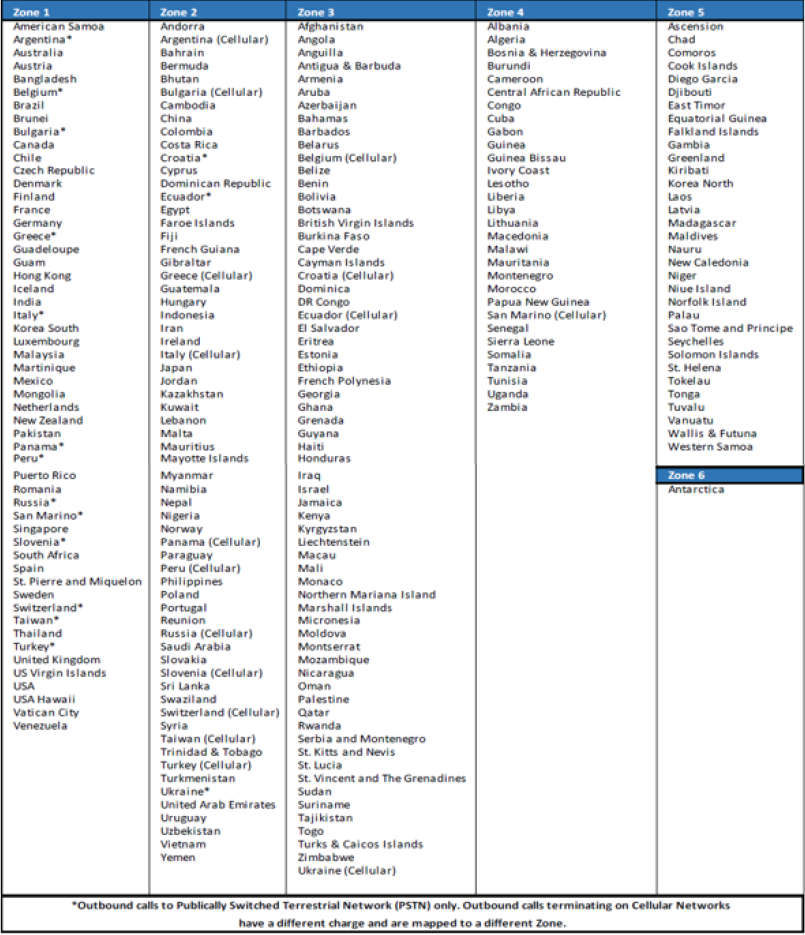 CS11	Пакеты TracPhone V7HTS AgilePlans(Выбрать по одному пакету из части 1 и части 2.)Часть 1 – Выбрать тарифный план с высокой скоростью передачи:Часть 2 – Выбрать тарифный план с безлимитным использованием:(Скорость передачи данных: только максимальная скорость передачи информации (MIR).)CS12	Inmarsat-C/FleetBroadband/Fleet One/Isatphone Pro/Iridium Legacy/Iridium Open Port/TracPhone V7HTSСписок идентификационных номеров эмитентов международной карты для расчетов за электросвязь 
(согласно Рекомендации МСЭ-Т E.118 (05/2006)) 
(по состоянию на 1 декабря 2018 г.)(Приложение к Оперативному бюллетеню № 1161 МСЭ – 1.XII.2018)
(Поправка № 50)Французская Гвиана     ADDГваделупа     ADDМартиника     ADDКоды сетей подвижной связи (MNC) для плана международной 
идентификации для сетей общего пользования и абонентов 
(согласно Рекомендации МСЭ-Т E.212 (09/2016)) 
(по состоянию на 15 декабря 2018 г.)	(Приложение к Оперативному бюллетеню МСЭ № 1162 − 15.XII.2018) 
(Поправка № 56)____________MCC: Код страны в системе подвижной связи/Mobile Country Code
MNC: Код сети подвижной связи/Mobile Network CodeСписок кодов МСЭ операторов связи 
(согласно Рекомендации МСЭ-Т M.1400 (03/2013)) 
(по состоянию на 15 сентября 2014 г.)(Приложение к Оперативному бюллетеню МСЭ № 1060 – 15.IX.2014) 
(Поправка № 117)Германия (Федеративная Республика) / DEU	ADDСписок зоновых/сетевых кодов сигнализации (SANC)
(Дополнение к Рекомендации МСЭ-Т Q.708 (03/1999))
(по состоянию на 1 июня 2017 г.)(Приложение к Оперативному бюллетеню МСЭ № 1125 – 1.VI.2017)
(Поправка № 16)____________SANC:	Зоновый/сетевой код сигнализации
	Signalling Area/Network CodeСписок кодов пунктов международной сигнализации (ISPC)
(согласно Рекомендации МСЭ-Т Q.708 (03/1999))
(по состоянию на 1 июля 2020 г.)(Приложение к Оперативному бюллетеню МСЭ № 1199 – 1.VII.2020)
(Поправка № 17)____________ISPC:	Коды пунктов международной сигнализации
	International Signalling Point CodesНациональный план нумерации
(согласно Рекомендации МСЭ-Т E.129 (01/2013))Веб-страница: www.itu.int/itu-t/inr/nnp/index.html Администрациям предлагается уведомлять МСЭ об изменениях в своих национальных планах нумерации или размещать пояснения, а также информацию о лицах для контактов на своих относящихся к национальному плану нумерации веб-страницах, с тем чтобы информация, которая будет доступной всем администрациям/ПЭО и поставщикам услуг бесплатно, могла быть размещена на веб-сайте МСЭ-Т.Убедительно просим администрации использовать на своих посвященных нумерации веб-сайтах и при отправке информации в БСЭ МСЭ (эл. почта: tsbtson@itu.int) формат, подробно описанный в Рекомендации МСЭ-Т E.129. Напоминаем, что администрации несут ответственность за своевременное обновление этой информации.В период с 15 мая 2021 года следующие страны/географические зоны обновили на нашем сайте свои национальные планы нумерации:Оперативный бюллетень МСЭ
www.itu.int/itu-t/bulletinОперативный бюллетень МСЭ
www.itu.int/itu-t/bulletinОперативный бюллетень МСЭ
www.itu.int/itu-t/bulletinОперативный бюллетень МСЭ
www.itu.int/itu-t/bulletin№ 122215.VI.2021(Информация, полученная к 1 июня 2021 г.)ISSN  2312-8232 (онлайновая версия)Place des Nations CH-1211 
Genève 20 (Switzerland) 
Тел.: 	+41 22 730 5111
Эл. почта:	itumail@itu.int Place des Nations CH-1211 
Genève 20 (Switzerland) 
Тел.: 	+41 22 730 5111
Эл. почта:	itumail@itu.int Бюро стандартизации электросвязи (БСЭ)
Тел.:	+41 22 730 5211
Факс:	+41 22 730 5853
Эл. почта:	tsbmail@itu.int/tsbtson@itu.int Бюро радиосвязи (БР)
Тел.:	+41 22 730 5560
Факс:	+41 22 730 5785
Эл. почта:	brmail@itu.int Даты публикации следующих Оперативных бюллетенейДаты публикации следующих Оперативных бюллетенейВключена информация, полученная к:12231.VII.202115.VI.2021122415.VII.202130.VI.202112251.VIII.202115.VII.2021122615.VIII.202130.VII.202112271.IX.202113.VIII.2021122815.IX.20211.IX.202112291.X.202115.IX.2021123015.X.202130.IX.202112311.XI.202115.X.2021123215.XI.20211.XI.202112331.XII.202115.XI.2021123415.XII.20211.XII.202112351.I.202210.XII.2021Страна/географическая зона или сеть сигнализацииSANCШвейцарская Конфедерация7-209СетьКод страны в системе подвижной связи (MCC) и код сети подвижной связи (MNC)Дата присвоенияFlo Live Limited901 801.VI.2021Airnity SAS901 811.VI.2021Национальный код пункта назначения (NDC) или первые цифры национального (значащего) номера (N(S)N)Длина номера N(S)N Длина номера N(S)N Использование номера 
МСЭ-Т E.164Дополнительная информацияНациональный код пункта назначения (NDC) или первые цифры национального (значащего) номера (N(S)N)Макси-мальная длинаМини-мальная длинаИспользование номера 
МСЭ-Т E.164Дополнительная информация59Y (NDC) 
Y = 7, 8 и 9(59 7XX XXXX)(59 8XX XXXX)(59 9XX XXXX)99Негеографический номер для услуг подвижной связиScancom PLC 
(MTN Ghana)25Z (NDC) 
Z = 6 и 7(25 6XXXXXX)
(25 7XXXXXX)99Негеографический номер для услуг подвижной связиScancom PLC 
(MTN Ghana)NDCДлина номера NSNДлина номера NSNИспользование 
номера E.164Дополнительная 
информацияNDCМини-
мальнаяМакси-
мальнаяИспользование 
номера E.164Дополнительная 
информация11510Фиксированный телефонКод зоны (географический номер для номеров фиксированной телефонной связи – Мазандаран)13510Фиксированный телефонКод зоны (географический номер для номеров фиксированной телефонной связи – Гилян)17510Фиксированный телефонКод зоны (географический номер для номеров фиксированной телефонной связи – Голестан)21510Фиксированный телефонКод зоны (географический номер для номеров фиксированной телефонной связи – Тегеран)23510Фиксированный телефонКод зоны (географический номер для номеров фиксированной телефонной связи – Семнан)24510Фиксированный телефонКод зоны (географический номер для номеров фиксированной телефонной связи – Зенджан)25510Фиксированный телефонКод зоны (географический номер для номеров фиксированной телефонной связи – Кум)26510Фиксированный телефонКод зоны (географический номер для номеров фиксированной телефонной связи – Альборз)28510Фиксированный телефонКод зоны (географический номер для номеров фиксированной телефонной связи – Казвин)31510Фиксированный телефонКод зоны (географический номер для номеров фиксированной телефонной связи – Исфахан)34510Фиксированный телефонКод зоны (географический номер для номеров фиксированной телефонной связи – Керман)35510Фиксированный телефонКод зоны (географический номер для номеров фиксированной телефонной связи – Язд)38510Фиксированный телефонКод зоны (географический номер для номеров фиксированной телефонной связи – Чахар Махал и Бахтияри)41510Фиксированный телефонКод зоны (географический номер для номеров фиксированной телефонной связи – Восточный Азербайджан)44510Фиксированный телефонКод зоны (географический номер для номеров фиксированной телефонной связи – Западный Азербайджан)45510Фиксированный телефонКод зоны (географический номер для номеров фиксированной телефонной связи – Ардабил)51510Фиксированный телефонКод зоны (географический номер для номеров фиксированной телефонной связи – Разави-Хорасан)54510Фиксированный телефонКод зоны (географический номер для номеров фиксированной телефонной связи – Систан и Белуджистан)56510Фиксированный телефонКод зоны (географический номер для номеров фиксированной телефонной связи – Южный Хорасан)58510Фиксированный телефонКод зоны (географический номер для номеров фиксированной телефонной связи – Северный Хорасан)61510Фиксированный телефонКод зоны (географический номер для номеров фиксированной телефонной связи – Хузестан)66510Фиксированный телефонКод зоны (географический номер для номеров фиксированной телефонной связи – Лорестан)71510Фиксированный телефонКод зоны (географический номер для номеров фиксированной телефонной связи – Фарс)74510Фиксированный телефонКод зоны (географический номер для номеров фиксированной телефонной связи – Кохгилуйе и Бойерахмад)76510Фиксированный телефонКод зоны (географический номер для номеров фиксированной телефонной связи – Хормозган)77510Фиксированный телефонКод зоны (географический номер для номеров фиксированной телефонной связи – Бушехр)81510Фиксированный телефонКод зоны (географический номер для номеров фиксированной телефонной связи – Хамадан)83510Фиксированный телефонКод зоны (географический номер для номеров фиксированной телефонной связи – Керманшахан)84510Фиксированный телефонКод зоны (географический номер для номеров фиксированной телефонной связи – Илам)86510Фиксированный телефонКод зоны (географический номер для номеров фиксированной телефонной связи – Маркази)87510Фиксированный телефонКод зоны (географический номер для номеров фиксированной телефонной связи – Курдестан)90011010Услуги подвижной связи90021010Услуги подвижной связи90031010Услуги подвижной связи90041010Услуги подвижной связи90051010Услуги подвижной связи90061010Услуги подвижной связи90071010Услуги подвижной связи90081010Услуги подвижной связи90091010Услуги подвижной связи9011010Услуги подвижной связи9021010Услуги подвижной связи9031010Услуги подвижной связи90441010Услуги подвижной связи90451010Услуги подвижной связи90461010Услуги подвижной связи9051010Услуги подвижной связи911010Услуги подвижной связи9201010Услуги подвижной связи9211010Услуги подвижной связи9221010Услуги подвижной связи931010Услуги подвижной связи9421211010Фиксированный телефонНегеографический942201010Фиксированный телефонНегеографический94260610Фиксированный телефонНегеографический9428001010Фиксированный телефонНегеографический9428011010Фиксированный телефонНегеографический9428021010Фиксированный телефонНегеографический9429001010Фиксированный телефонНегеографический9429011010Фиксированный телефонНегеографический9429021010Фиксированный телефонНегеографический9429031010Фиксированный телефонНегеографический9429041010Фиксированный телефонНегеографический94301301010Фиксированный телефонНегеографический9430161010Фиксированный телефонНегеографический9400001010Фиксированный телефон (волокно)Негеографический9400091010Фиксированный телефон (волокно)Негеографический944401010Фиксированный телефон (фиксированный беспроводный доступ)Только для вызовов из Ирана96410Коды услуг9901010Услуги подвижной связи9911010Услуги подвижной связи9921010Услуги подвижной связи9931010Услуги подвижной связи99401010Услуги подвижной связи99411010Услуги подвижной связи99441010Услуги подвижной связи99451010Услуги подвижной связи9950510Транкинговая связь общего пользования995101010Услуги подвижной связи995501010Услуги подвижной связи998101010Услуги подвижной связи998111010Услуги подвижной связи998121010Услуги подвижной связи998131010Услуги подвижной связи998141010Услуги подвижной связи998151010Услуги подвижной связи998881010Услуги подвижной связи999001010Услуги подвижной связи999011010Услуги подвижной связи999031010Услуги подвижной связи999101010Услуги подвижной связи999111010Услуги подвижной связи999121010Услуги подвижной связи999131010Услуги подвижной связи999141010Услуги подвижной связи999211010Услуги подвижной связи999771010Услуги подвижной связи999871010Услуги подвижной связи999881010Услуги подвижной связи999891010Услуги подвижной связи999901010Услуги подвижной связи999911010Услуги подвижной связи999921010Услуги подвижной связи999931010Услуги подвижной связи999941010Услуги подвижной связи999951010Услуги подвижной связи999961010Услуги подвижной связи999971010Услуги подвижной связи999981010Услуги подвижной связи999991010Услуги подвижной связиСтрана/географическая зонаОБСейшельские Острова1006 (стр. 13)Словакия1007 (стр. 12)Малайзия1013 (стр. 5)Таиланд1034 (стр. 5)Сан-Томе и Принсипи1039 (стр. 14)Уругвай1039 (стр. 14)Гонконг, Китай1068 (стр. 4)Украина1148 (стр. 5)ADDВставитьPARАбзацCOLСтолбецREPЗаменитьLIRЧитатьSUPИсключитьPСтраница(ы)SDR/256 битовSDR/256 битовSDR/256 битовSDR/256 битовТекст на факсТелексНесколько адресовНесколько адресовТекст на факсТелекс1-й адрес2-й адрес0,190,190,190.06 за исключением
DNK  FIN  G  ISL  NOR  S  SNGУслуги SDR/256 битовSDR/256 битовУслуги Текст на факсТелексInmarsat–C – Inmarsat–C (POR/IOR)–0,19Inmarsat–C – Inmarsat–C (AORE/AORW)–0,33Inmarsat–C – BGAN и FleetBroadband0,62–SDR/мин.SDR/мин.УслугиГолосЦСИСBGAN, голосовая связь3,07BGAN, ЦСИС7,08УслугиSDRЕжемесячная абонентская плата66,–Ежемесячная норма в пакете в долларах29,–УслугиТарифная единицаSDRГолосовая связь (подвижная с фиксированной)мин.0,73Голосовая связь (подвижная с сотовой)мин.0,95Голосовая почтамин.0,58BGAN, голосовая связьмин.0,55FleetBroadband, голосовая связьмин.0,55SwiftBroadband, голосовая связьмин.0,55Inmarsat Swift, голосовая связьмин.1,82Aero, голосовая связьмин.3,57Satellite Phone Service (SPS), голосовая связьмин.1,46IsatPhone Pro (GSPS), голосовая связьмин.0,55Iridium, голосовая связьмин.8,02Thuraya, голосовая связьмин.3,64Другие операторы ПССмин.5,03SMS (за SMS)MSG0,36Стандартный IP (за Мбайт)Мбайт5,83(продолж.)(продолж.)(продолж.)(продолж.)(продолж.)(продолж.)Потоковая передача по IP на скорости 32 кбит/смин.2,62Потоковая передача по IP на скорости 64 кбит/смин.5,03Потоковая передача по IP на скорости 128 кбит/смин.8,75Потоковая передача по IP на скорости 176 кбит/смин.12,39Потоковая передача по IP на скорости 256 кбит/смин.15,09Потоковая передача X-потока по IPмин.21,14BGAN HRD, полуканал /64Kмин.15,09BGAN HRD, полуканал/симметричныймин.20,41BGAN HRD, полный канал /64Kмин.23,33BGAN HRD, полный канал симметричныймин.27,70ЦСИС / 3,5 кГц аудиомин.5,10FleetBroadband, ЦСИСмин.5,10BGAN, ЦСИСмин.5,10Inmarsat Swift HSDмин.11,66Satellite Phone Service (SPS), ЦСИСмин.5,10IsatPhone Pro (GSPS), ЦСИСмин.5,10Iridium, ЦСИСмин.11,66Thuraya, ЦСИСмин.11,66Другие операторы ПСС, ЦСИСмин.11,66Aero, голосовая связь, ЦСИСмин.11,66SwiftBroadband, ЦСИСмин.5,10SDR/мин.SDR/мин.УслугиГолосовая связьЦСИСFleetBroadband голосовая связь3,07FleetBroadband ЦСИС7,08УслугиSDR/MбайтЕжемесячная абонентская плата (SDR)338Ежемесячная норма МВ в пакете17УслугиТарифная единицаSDRГолосовая связь (подвижная с фиксированной)мин.0,71Голосовая связь (подвижная с сотовой)мин.0,71FB, голосовая связьмин.0,79BGAN, голосовая связь мин.0,64SwiftBroadband, голосовая связьмин.0,64Aero, голосовая связьмин.3,28Iridium, голосовая связьмин.7,17Thuraya, голосовая связьмин.3,28Inmarsat Satellite Phone, голосовая связь (SPS)мин.1,31Inmarsat Satellite Phone Pro (GSPS)мин.0,51Другие операторы ПСС, голосовая связьмин.4,52Голосовая почтамин.0,57SMS (за СМС)SMS0,36Стандартный IP (за Мбайт)Mбайт19,11ЦСИС (подвижная с фиксированной)мин.4,59FB ЦСИСмин.4,59BGAN ЦСИСмин.4,59Iridium ЦСИСмин.10,28Thuraya ЦСИСмин.10,28Satellite Phone, голосовая связь (SPS)мин.4,59ISATPhone Pro (GSPS)мин.4,59Другие операторы ПСС, ЦСИСмин.10,28Aero, голосовая связь ЦСИСмин.10,28SwiftBroadband, голосовая связь ЦСИСмин.4,59Потоковая передача по IP на скорости 8 кбит/с мин.0,51Потоковая передача по IP на скорости 16 кбит/с мин.1,02Потоковая передача по IP на скорости 24 кбит/смин.1,68Потоковая передача по IP на скорости 32 кбит/смин.3,28Потоковая передача по IP на скорости 64 кбит/смин.4,59Потоковая передача по IP на скорости 128 кбит/смин.13,12Потоковая передача по IP на скорости 256 кбит/смин.26,24УслугиSDR/мин.Fleet One, голосовая связь3,07УслугиSDR/MбайтЕжемесячная абонентская плата (SDR)116,64Ежемесячная норма MB 10,–УслугиТарифная единицаSDRГолосовая связь (подвижная с фиксированной)мин.0,55Голосовая связь (подвижная с сотовой)мин.0,55FB, голосовая связьмин.0,55BGAN, голосовая связьмин.0,55SwiftBroadband, голосовая связьмин.0,55Aero, голосовая связьмин.3,57Inmarsat Fleetмин.1,82Iridium, голосовая связьмин.8,02Thuraya, голосовая связьмин.3,64Satellite Phone, голосовая связь (SPS)мин.1,46IsatPhone Pro (GSPS)мин.0,55Другие операторы ПСС, голосовая связьмин.5,03Голосовая почтамин.0,55SMS (за SMS)мин.0,36Стандартный IP (за Мбайт)SMS11,66УслугиSDR/мин.ISATphone голосовая связь3,07УслугиSDR/мин.Ежемесячная абонентская плата (SDR)28,46Ежемесячная норма (мин.)10,–УслугиТарифная единицаSDRГолосовая связь/факс/данные по фиксированной связимин.0,66Голосовая связь/факс/данные по сотовой связимин.0,79Голосовая почтамин.0,66SMS (за SMS)SMS0,33BGAN, голосовая связьмин.0,73FleetBroadband, голосовая связьмин.0,73SwiftBroadband, голосовая связьмин.0,73GSPS or SPS, голосовая связьмин.0,82Fleet/Swift, голосовая связьмин.1,82Aero, голосовая связьмин.3,57Iridium, голосовая связь мин.8,02Thuraya, голосовая связьмин.3,64Другие операторы ПСС мин.5,03УслугиSDR/мин.Iridium – Голосовая связь3,07Iridium, передача данных с двухэтапным набором номера1,45Iridium, голосовая связь с двухэтапным набором номера1,45УслугиSDR/MбайтЕжемесячная абонентская плата (SDR)38,20Ежемесячная норма МВн. д.УслугиТарифная единицаSDRIridium – КТСОП, передача данныхмин.1,06Iridium – КТСОП, голосовая связьмин.1,06Iridium – КТСОП (прямой интернет)мин.1,06Iridium – Iridium, передача данныхмин.1,06Iridium – Iridium, голосовая связьмин.0,69Iridium – SMS (за SMS)SMS0,36Iridium – Доступ в персональный почтовый ящикмин.0,60Iridium – другая спутниковая передача данныхмин.9,55Iridium – другая спутниковая голосовая связьмин.9,55УслугиSDR/мин.Голосовая связь берег – Iridium (+1 номер Iridium)0,84Голосовая связь берег – Iridium (двухэтапный набор Iridium)0,84Iridium – другая спутниковая голосовая связь8,53Скорость передачи данныхНорма
(Мбайт)MRC SDRПлата за непрерывную передачу SDR128 кбит/с050,0114,4710104,8910,4225174,357,2475341,754,86200579,303,1910001128,730,92УслугиSDR/кбит/сSDR/кбит/сГолосовая связь (Iridium – фиксированная)мин.0,84Голосовая связь (Iridium – Iridium)мин.0,58Голосовая почта (Iridium – голосовая почта)мин.0,58УслугиSDR/мин.Берег – GX/FX, голосовая связь0,13УслугиНазначенияТарифная единицаSDR/мин.GX, голосовая связь с международными номерамиЗона 1мин.0,32GX, голосовая связь с международными номерамиЗона 2мин.0,69GX, голосовая связь с международными номерамиЗона 3мин.1,39GX, голосовая связь с международными номерамиЗона 4мин.2,26GX, голосовая связь с международными номерамиЗона 5мин.5,56GX, голосовая связь с международными номерамиЗона 6мин.12,16GX, голосовая связь с международными номерамиПрисоединение к Зоне 1мин.0,24GX, голосовая связь с другими спутниками FX/GX, голосовая связьмин.0,42GX, голосовая связь с другими спутниками FB, голосовая связьмин.0,63GX, голосовая связь с другими спутниками BGAN, голосовая связьмин.0,63GX, голосовая связь с другими спутниками Inmarsat IsatPhone Pro (GSPS)мин.0,63GX, голосовая связь с другими спутниками SwiftBroadband, голосовая связьмин.0,63GX, голосовая связь с другими спутниками Aero, голосовая связьмин.4,01GX, голосовая связь с другими спутниками Swift 64, голосовая связьмин.2,06GX, голосовая связь с другими спутниками Другие операторы ПСС, голосовая связьмин.5,64GX, голосовая связь с другими спутниками Globalstar, голосовая связьмин.6,54GX, голосовая связь с другими спутниками Iridium, голосовая связьмин.9,00GX, голосовая связь с другими спутниками Thuraya, голосовая связьмин.4,10FB, голосовая связь (с судна GX)Голосовая связь (подвижная с фиксированной)мин.0,35FB, голосовая связь (с судна GX)Голосовая связь (подвижная с сотовой)мин.0,49FB, голосовая связь (с судна GX)Inmarsat FB, голосовая связьмин.0,35FB, голосовая связь (с судна GX)BGAN, голосовая связьмин.0,35FB, голосовая связь (с судна GX)FleetOne, голосовая связьмин.0,35FB, голосовая связь (с судна GX)SwiftBroadband, голосовая связьмин.0,35FB, голосовая связь (с судна GX)Aero, голосовая связьмин.4,01FB, голосовая связь (с судна GX)Globalstar, голосовая связьмин.6,54FB, голосовая связь (с судна GX)Iridium, голосовая связьмин.9,00FB, голосовая связь (с судна GX)Thuraya, Голосовая связьмин.4,10FB, голосовая связь (с судна GX)Inmarsat IsatPhone Pro (GSPS)мин.0,35FB, голосовая связь (с судна GX)Другие операторы ПСС, голосовая связьмин.5,64FB, голосовая связь (с судна GX)Голосовая почтамин.0,35FB, голосовая связь (с судна GX)Swift 64, голосовая связьмин.2,06Услуга дополнительных вызововМеждународные сети – фиксированная (88239)мин.0,11Услуга дополнительных вызововМеждународные сети – фиксированная (883120)мин.0,15Услуга дополнительных вызововUn-Fixed (888)мин.0,21MRC (SDR)Данные/месяцЦена/Мбайт (SDR)V7H2-AP500MB555500 Мбайт0,69V7H2-AP2GB6942 Гбайт0,35V7H2-AP5GB9025 Гбайт0,24V7H2-AP10GB111110 Гбайт0,17V7H2-AP20GB138920 Гбайт0,14V7H2-AP40GB222240 Гбайт0,10MRC (SDR)БЕРЕГ-КОРАБЛЬКОРАБЛЬ-БЕРЕГV7H2-APUL1FREE128 кбит/с64 кбит/сV7H2-APUL2313256 кбит/с64 кбит/сV7H2-APUL3764512 кбит/с128 кбит/сV7H2-APUL413541024 кбит/с256 кбит/сV7H2-APUL523272048 кбит/с512 кбит/сV7H2-APUL640634096 кбит/с1024 кбит/сV7H2-APUL775368192 кбит/с2048 кбит/сСтрана/ географическая зонаНазвание/адрес компанииИдентифи-кационный номер эмитентаДля контактовДата начала использо-ванияФранцузская ГвианаOutremer TelecomZI La Jambette97200 FORT DE FRANCE89 594 02Numerotation, Outremer TelecomAltice CAMPUS – bat ouest – CS 6821716 rue du Général Alain de Boissietu75741 PARIS Cedex 15 (France)Эл. почта: numerotation@outremer-telecom.fr 22.VI.2020Страна/ географическая зонаНазвание/адрес компанииИдентифи-кационный номер эмитентаДля контактовДата начала использо-ванияГваделупаOutremer TelecomZI La Jambette97200 FORT DE FRANCE89 590 02Numerotation, Outremer TelecomAltice CAMPUS – bat ouest – CS 6821716 rue du Général Alain de Boissietu75741 PARIS Cedex 15 (France)Эл. почта: numerotation@outremer-telecom.fr 22.VI.2020Страна/ географическая зонаНазвание/адрес компанииИдентифи-кационный номер эмитентаДля контактовДата начала использо-ванияМартиникаOutremer TelecomZI La Jambette97200 FORT DE FRANCE89 596 02Numerotation, Outremer TelecomAltice CAMPUS – bat ouest – CS 6821716 rue du Général Alain de Boissietu75741 PARIS Cedex 15 (France)Эл. почта: numerotation@outremer-telecom.fr 22.VI.2020Страна/географическая зонаMCC+MNCОператор/сетьБермудские Острова     ADDБермудские Острова     ADD350 007Paradise MobileШвейцария     LIRШвейцария     LIR228 08Sunrise Communications AGМеждународная подвижная связь, 
общий код     ADDМеждународная подвижная связь, 
общий код     ADD901 80Flo Live LimitedМеждународная подвижная связь, 
общий код     ADD901 81Airnity SASArton Binakaj 
Südwest KommunikationRiegeler Str. 2D-79111 FREIBURG/Br.SWKOMMr Arton BinakajТел.: 	+49 761 8878 9760Факс: 	+49 761 8878 9780Эл. почта: 	office@suedwest-kommunikation.de DIDWW Ireland Limited10/13 Thomas StreetIE DUBLIN 8, D08PX8HIrelandDIDWWMrs Inga UrbieteТел.: 	+35 3190 15295Эл. почта: 	inga.u@didww.com Gemeindewerke Holzkirchen GmbHIndustriestr. 8D-83607 HOLZKIRCHEN138820Mr Peter SchlickenriederТел.: 	+49 8024 904424Факс: 	+49 8024 904465Эл. почта: 	schlickenrieder@gw-holzkirchen.de nfon AG 
Bulk-AccountMachtlfinger Strasse 7D-81379 MUNICHFLNFONMr Paul GardzielewskiТел.: 	+49 89 45300 199Факс: 	+49 89 45300 33199Эл. почта: 	paul.gardzielewski@nfon.com Stadtwerke Bad Nauheim GmbHHohe Straße 14 - 18D-61231 BAD NAUHEIMSWBNMr Sascha KammerТел.: 	+49 6032 807152Эл. почта: 	s.kammer@stadtwerke-bad-nauheim.de Stadtwerke Freudenstadt GmbH & Co.KGReichsstrasse 9D-72250 FREUDENSTADTSWFDSMr Ruben FreyТел.: 	+49 7441 921 271Факс: 	+49 7441 921 498Эл. почта: 	ruben.frey@sw-freudenstadt.de Stadtwerke Görlitz AGDemianiplatz 23D-02826 GOERLITZSWGAGMr Kai VogtТел.: 	+49 3581 335216Факс: 	+49 3581 335425Эл. почта: 	kai.vogt@stadtwerke-goerlitz.de Tim Jung 
TastenhauerPotsdamer Platz 10D-10785 BERLINTASTENMr Tim JungТел.: 	+49 30 5771444 0Факс: 	+49 30 5771444 99Эл. почта: 	info@tastenhauer.net Нумерационный порядок	ADDНумерационный порядок	ADDНумерационный порядок	ADD7-209Швейцарская КонфедерацияАлфавитный порядок	ADDАлфавитный порядок	ADDАлфавитный порядок	ADD7-209Швейцарская КонфедерацияСтрана/
географическая зонаСтрана/
географическая зонаУникальное название пункта
сигнализацииНазвание оператора пункта
сигнализацииISPCDECУникальное название пункта
сигнализацииНазвание оператора пункта
сигнализацииШвейцария     LIRШвейцария     LIRШвейцария     LIRШвейцария     LIR2-062-54597ZürichSunrise Communications AGСоединенные Штаты Америки     SUPСоединенные Штаты Америки     SUPСоединенные Штаты Америки     SUPСоединенные Штаты Америки     SUP3-038-26450Miami (1), FLGo2Tel.com, Inc3-058-36611New York, NYI-21 USA IncСтрана/географическая зонаКод страны (CC)Марокко+212